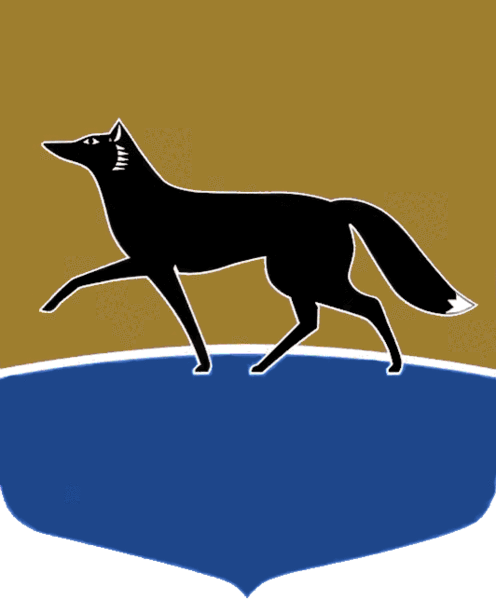 Принято на заседании Думы 27 сентября 2023 года№ 437-VII ДГО внесении изменений в решение Думы города от 26.10.2013 
№ 404-V ДГ «О дополнительных мерах социальной поддержки детей-инвалидов»В целях повышения социальной защищённости детей-инвалидов, проживающих на территории города, в соответствии со статьёй 20 Федерального закона от 06.10.2003 № 131-ФЗ «Об общих принципах организации местного самоуправления в Российской Федерации», подпунктом 48 пункта 2 статьи 31 Устава муниципального образования городской округ Сургут Ханты-Мансийского автономного округа – Югры Дума города РЕШИЛА:1. Внести в решение Думы города от 26.10.2013 № 404-V ДГ 
«О дополнительных мерах социальной поддержки детей-инвалидов» 
(в редакции от 05.10.2022 № 203-VII ДГ) следующие изменения:1)	часть 1 решения после слова «проживание» дополнить словом 
«, питание»; 2) в части 2 решения слова «на 2023 год» заменить словами 
«на 2024 год»;3) в части 3 решения слова «и действует по 31.12.2023» заменить словами «и действует по 31.12.2024».2. Пункт 1 части 1 настоящего решения вступает в силу 
после официального опубликования и распространяет своё действие 
на правоотношения, возникшие с 01.01.2023.Пункты 2, 3 части 1 настоящего решения вступают в силу с 01.01.2024.             Председатель Думы города_______________ М.Н. Слепов«04» октября 2023 г.Глава города_______________ А.С. Филатов«05» октября 2023 г.